ETODOLAC Etodolac – это вещество, представленное в порошковом виде, и использующееся с целью оказания противовоспалительного, жаропонижающего или анальгезирующего действия. Достаточно изучить этодолак как правильно использовать, чтобы не навредить своему здоровью или здоровью того человека, которому вы оказываете помощь и тогда эффект его действия будет незамедлительным.Данный препарат является кристаллическим порошком белого цвета, который не растворяется в воде, зато его легко можно смешивать со спиртами, хлороформом и диметилсульфоксидом.Инструкция для использования Этодолака Изучая этодолак инструкция по применению, его состав представлен одноименным действующим веществом, то есть продукт является чистым и не содержит других примесей. Относится к фармакологической группе НПВС, а его химическая формула представлена в следующем виде: 1,8-Диэитл-1,3,4,9-тетрагидропирано[3,4-b]индол-1-уксусная кислота; рацемическая смесь R- и S-изомеров.Фармакологическое действиеИнструкция etodolac достаточно конкретно и точно подает его фармакологическое действие:препарат является производным веществом индолуксусной кислоты;наличие тетрагидропираноиндольного ядра;оказывает противовоспалительный и анальгезирующий эффект;жаропонижающее действие;угнетение синтеза простагландинов в зоне поражения, а чувствительные рецепторы освобождаются от болевых ощущений;с помощью данного вещества ингибируется ЦОГ;урикозурический эффект.Почитайте про этодолак отзывы, что понять, будет ли данное средство актуальным и необходимым именно в вашей ситуации, и сможет ли оно решить возникшую проблему. Показания к применению ЭтодолакаСреди ключевых показаний препарата стоит обозначить следующие:заболевания опорно-двигательного аппарата, имеющие воспалительный и дегенеративный характер;ревматизм;артиты нескольких типов: ревматоидный, псориатический, подагрический;болезнь Бехтерева, проявляющаяся в виде анкилозирующего спондилоартрита;остеоартроз;онкологические заболевания;при различных болевых синдромах, например, миалгии, артралгии, оссалгии, зубной или головной боли;во время родов как анальгезирующее средство.На этодолак мнение потребителей вы можете увидеть разное, но в большинстве случаев препарат оказывается действительно очень эффективным и действенным, чтобы избавить от сильной боли. Главное правило – это строгое соблюдение инструкции, а также консультация с врачом, который сможет дать четкую рекомендацию к использованию средства, учитывая особенности организма пациента.Как безопасно применять ЭтодолакЧтобы безопасным и эффективным было применение etodolac, следуйте врачебным предписаниям, а также употребляйте его только по назначению, соблюдая строгую дозировку и режим приема.Суточная дозаСуточная терапевтическая доза составляет 1200 мг в день, при этом необходимо через каждые 6-8 часов принимать по 200-400 мг вещества перорально. Оптимальный вариант – это двухразовое употребление, когда один прием происходит утром, а второй – вечером.Если масса тела больного менее 60-ти килограммов, тогда на 1 килограмм веса должно быть не более 20-ти мг раствора.Дозировку подбирают тщательно, в зависимости от возраста пациента, а также степени реактивности его организма, чувствительности и переносимости вещества, которое будет попадать в кровь.Медикамент можно комбинировать с другими веществами анальгезирующего типа. Стоит отметить, что при ревматоидном артрите он не оказывает нужный эффект, поэтому стоит найти другое действенное средство.Особенности применения для пожилых пациентовЕсли Etodolac используется для пациентов, находящихся в пожилом возрасте, или же у больного диагностирована почечная, печеночная дисфункция, тогда следует сократить дозу раствора почти в два раза. Чтобы избежать возникновения язвы, одновременно прописывают употребление мизопростола, который подавляет риск побочного эффекта.Противопоказания Если при покупке стоимость этодолак является для вас ключевым фактором, обязательно ознакомьтесь с противопоказаниями на препарат, иначе вы потратите деньги напрасно. Препарат полностью оправдывает свои затраты, если использовать его исключительно по назначению, а производитель гарантирует качество медикамента.К основным противопоказаниям можно отнести:наличие язвы желудка и 12-перстной кишки;ринит;крапивница;бронхиальная астма или указание в анамнезе на нее;кровотечения в желудочно-кишечном тракте;период беременности и лактации;гиперчувствительность к действующему веществу.Побочные эффектыЕсли вы хотите купить этодолак, помните о побочных действиях продукта, которые указаны в инструкции:возникновение диспептических явлений;развитие желудочной язвы;тошнота и рвота;головные боли и головокружения;расстройства дизурического характера;усиленная пигментация;сыпь и зудение кожи;нарушения кровяной функции, проявляющиеся в форме лейкопении, анемии, тромбоцитопении, многоморфной эритемы.ПередозировкаПередозировка провоцирует сонливость и тошноту с последующей рвотой, а также расстройство желудка, сильное понижение давления, осложнение дыхания. Если степень передозирвоки очень сильная, тогда пациент может впасть в кому, наблюдается кровотечение в желудке и кшечнике.Чтобы устранить возникшие явления, необходимо промыть желудок и принять порцию активированного угля, употребить слабительное из солевого раствора, а также спустя 4 часа после введения препарата провести деконтаминацию кишечника.Применение при беременности, лактации и других случаях Во время вынашивания плода и последующем его грудном кормлении исключено употребление этодолака, поскольку учеными не выяснено, может ли препарат передаваться младенцу через молоко. Препарат относится к С-категории действия на новорожденного.Также запрещено давать вещество детям до 15-ти лет.Что касается людей пожилого возраста, но при введении вещества следует строго контролировать состояние пациента, особенно в тех случаях, когда диагностированы нарушения функции печени или почек.Какие есть аналоги на EtodolacЕсли вас не устраивает цена этодолак, и вы ищете этодолак аналоги, тогда можно рассмотреть такое вещество как Эльдерин. Он характеризуется обезболивающим и противовоспалительным эффектом, а также прописывается для лечения различных патологий костной системы или же для избавления от различных болевых синдромов. Еще одна доступная и эффективная альтернатива на этодолак – это Нобедолак, в котором действующим веществом выступает etodolac. Препарат выпускается в капсулах, имеющих объем 200, 300 и 400 мг. Предназначен для внутреннего введения. Препарат необходимо хранить в темной и сухом месте, где нет доступа детям.Как заказать ЭтодолакЧтобы заказать этодолак у наших партеров, достаточно оставить заявку на сайте, а наши специалисты примут ее. Качество продукта гарантировано, а вы получите эффективный препарат для лечения любых сильных болей.97%/100%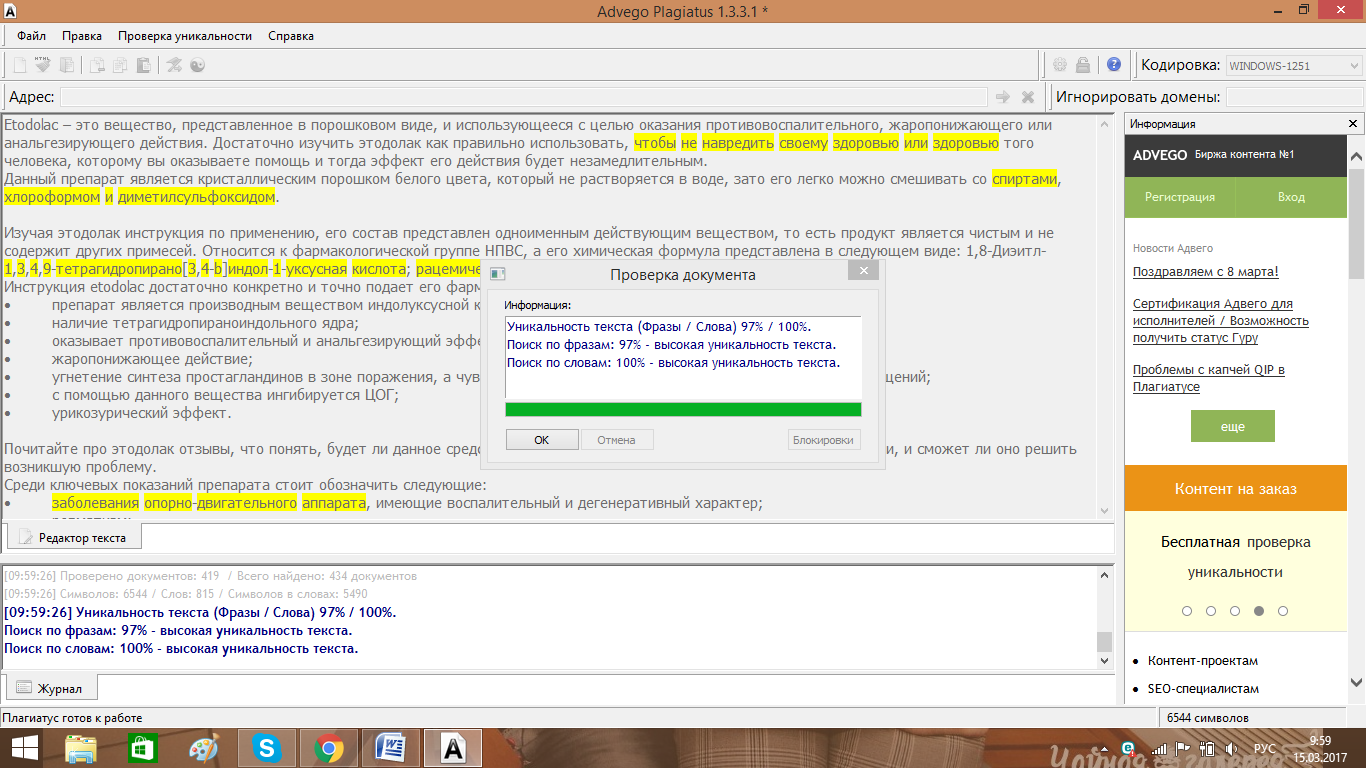 